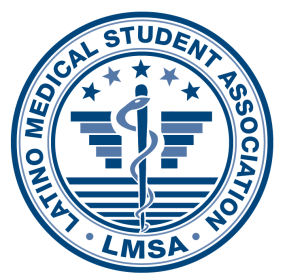 WOMEN’S HEALTH ADVOCACY AWARDIn honor of Dr. Jack Ludmir’s dedication to serve and advocate for the rights of women, this award is meant to recognize efforts aimed at improving women’s healthcare.  This includes, but is not limited to, advocacy, research, education, and community service.  The winner will be presented with a Certificate of Achievement, along with a scholarship in the amount of $1,000 at the Annual LMSA-NE Regional Conference, hosted by the State University of New York Upstate Medical University in Syracuse, NY on February 16th, 2019.Eligibility:All applicants must be active LMSA-NE members, currently matriculated at an accredited undergraduate or health science graduate institution and in good academic standing. Applicants must also attend the House of Delegates Meeting, held during the Annual Regional Conference to be eligible for the award.  If you are unable to attend the conference, you must contact us at least one week before the conference with the name of the proxy representative from your affiliated chapter. Applicants are required to submit a one-page personal statement describing the activity/project, their involvement, and goals, as they relate to women’s health.  In addition, a one-page supporting statement from a supervisor, faculty advisor, or mentor involved with the project must be submitted. Submission Instructions:All personal statements and supporting statements must be sent electronically to directorelect.northeast@lmsa.net by Friday, January 25th, 2019 at 5PM.  Late entries will not be accepted.  For more information regarding this scholarship, or if you have any questions please feel free to contact us at the above email address. We encourage all members to apply for this scholarship and be recognized for outstanding contributions to the advancement of women’s health and education!Good luck!